Unterrichtsentwurf Das Gradnetz der Erde (Teil 2)Name: Lukas Leitner und Lukas SchauerDatum: 15. Oktober 2019Schule: Otto Glöckel Schule LinzKlasse: 2. KlasseThema: Das GradnetzLehrplanbezug:- Ein Blick auf die Erde:Erwerben grundlegender Informationen über die Erde mit Globus, Karten, Atlas und BildernLernziele:- Grobziel:Die SuS sind in der Lage, sich auf der Erde mithilfe verschiedener Utensilien (Karte, Atlas) zu orientieren.- Feinziel:Die SuS sind in der Lage wichtige Begriffe des Gradnetzes wiederzugeben und auf der Karte zu finden bzw. einzuzeichnender Äquatorder Nullmeridiander Längenkreisder Breitenkreisdie Nordhalbkugeldie SüdhalbkugelDie SuS verstehen, dass man mithilfe des Gradnetzes Koordinaten wiedergeben kann, die zur Standortbestimmung verwendet werden können.Die SuS erkennen den Unterschied zwischen der nördlichen und südlichen Breite bzw. der östlichen und westlichen LängeDie SuS wenden die Thematik der Standortbestimmung mithilfe von Koordinaten an.SuS finden einen Standort, von dem sie die Koordinaten kennenSuS sind in der Lage, die Koordinaten von einem gegebenen Standort zu bestimmen.Unterrichtsmittel (Mit Nummer und Titel):aufblasbarer ErdballBeamer + Google EarthAtlasArbeitsblatt 1 (bereits eingeklebt, zum Einzeichnen von Äquator und Nullmeridian)Arbeitsblatt 2 (wurde bereits ausgedruckt; untere Seite mit der Übung aus dem Buch)Arbeitsblatt 3 (Länder und Städte bestimmen, selbst erstellt)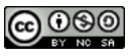 Verlaufsplanung / StundenablaufMerktext:Koordinaten sind Zahlen, die die Lage eines Punktes auf der Erdoberfläche bestimmen.Koordinaten setzen sich aus einer Längen- und einer Breitenkoordinate zusammen.Es wird zuerst der Breitenwert genannt und danach der Längenwert.Phasen, Zeit, ZieleVerantwortliche/rHandlungen der Lehrperson (Aktion, Reaktion)Handlungen der Lernenden (Aktion, Reaktion)Sozialformen bzw. GesprächsformenMedienPhase 1) EinstiegLukas LeitnerEs werden die in der letzten Stunde gelernten Begriffe wiederholt:- der Äquator- der Nullmeridian- der Längenkreis- der Breitenkreis- die Nordhalbkugel- die SüdhalbkugelSuS auswählen, Begriffe an die Tafel schreiben, Veranschaulichung mithilfe des ErdballsFrage/Antwort; SuS zeigen die genannten Begriffe auf dem ErdballErdballPhase 2)Lukas SchauerPhase 2.1) Arbeitzettel 1 und Google EarthLukas SchauerDie Lehrkraft zeichnet mithilfe des Beamers den Äquator und den Nullmeridian in eine stille Karte ein. Zusätzlich werden bestimmte Koordinaten in die Karte eingezeichnet um die Thematik zu verdeutlichen (20°n. B.; 40° n.B.; 20° ö.L.; 40° ö.L.; etc.)Die Lernenden zeichnen den Äquator, den Nullmeridian sowie die besagten Koordinaten in ihr Arbeitsblatt einGesprächBeamerArbeitsblatt 1Phase 2.2) Koordinaten im GradnetzLukas SchauerDie Lehrkraft stellt explizit die Thematik der Koordinaten in einem Gradnetz vor- Standortbestimmung- nörd./südl. B. bis 90°- östl./westl. L. bis 180°Am Ende der dieser Phase wird ein Merktext in Word eingetippt, der über den Beamer gezeigt wird.SuS passen bei der Vorstellung der neuen Informationen auf.Der Merktext wird in das Heft geschrieben.GesprächBeamerMerktextPhase 3) Arbeitsblatt 2Lukas LeitnerDie Lehrkraft bearbeitet dieses Arbeitsblatt gemeinsam mit den SuS. Zuerst wird gezeigt, wie man bei der Standortbestimmung mit Koordinaten vorgeht, danach wird diese Thematik mit den SuS geübtSuS passen zuerst auf und denken mit. Anschließend werden die Aufgaben gemeinsam gelöstGesprächFrage/AntwortBeamerArbeitsblatt 2Phase 4)Lukas SchauerPhase 4.1) Kartenübersicht im AtlasLukas SchauerEs wird auf die Kartenübersicht (letzte Doppelseite im Atlas) hingewisen.Die SuS testen selbst, wie die Kartenübersicht verwendet wird.GesprächAtlasPhase 4.2) Wiederholung des Gradnetzes im AtlasLukas SchauerLehrkraft weißt auf folgende Punkte hin:- Beschriftung der Grad befindet sich am äußeren Rand der Karte- Breitenkreise sind in 20° Schritten angegeben- Längenkreise sind in 20° Schritten angegebenDie SuS passen bei der Erklärung auf und überprüfen die Aussagen selbst im AtlasGesprächAtlasPhase 5)Lukas LeitnerPhase 5.1) Länder mit Koordinaten bestimmen (1. Übung)Lukas LeitnerDie Lehrkraft arbeitet gemeinsam mit den SuS. Mithilfe der angegebenen Koordinaten werden die gesuchten Länder gefunden.Die SuS versuchen mithilfe des Atlasses und den gegebenen Koordinaten, das gesuchte Land zu finden.gemeinsames ArbeitenFrage/AntwortBeamerAtlasPhase 5.2) Städte mit Koordinaten bestimmen (2. Übung)Lukas LeitnerDie Lehrkraft bietet, wenn nötig, Hilfe an. Zuerst gibt sie den SuS etwas Zeit selbst zu arbeiten. Im Anschluss wird das Ergebnis verglichen.Die SuS sollen zuerst versuchen, das Arbeitsblatt alleine zu lösen.Lehrkraft bietet (wenn nötig) Hilfe an Arbeitsblatt 3Atlas